 Vadovaudamasi Lietuvos Respublikos vietos savivaldos įstatymo 18 straipsnio 1 dalimi, Pagėgių savivaldybės taryba n u s p r e n d ž i a:Pripažinti netekus galios Pagėgių savivaldybės tarybos 2016 m. rugpjūčio 25 d. sprendimą Nr. T-170 „Dėl leidimo Pagėgių sav. Vilkyškių Johaneso Bobrovskio gimnazijos direktorei Rimai Auštrienei dirbti papildomą darbą“ su visais vėlesniais pakeitimais ir papildymais.Apie sprendimo priėmimą paskelbti Pagėgių savivaldybės interneto svetainėje www.pagegiai.lt.	  Šis sprendimas gali būti skundžiamas Lietuvos Respublikos civilinio proceso kodekso ir Lietuvos Respublikos darbo kodekso nustatyta tvarka.Savivaldybės meras				                 Virginijus Komskis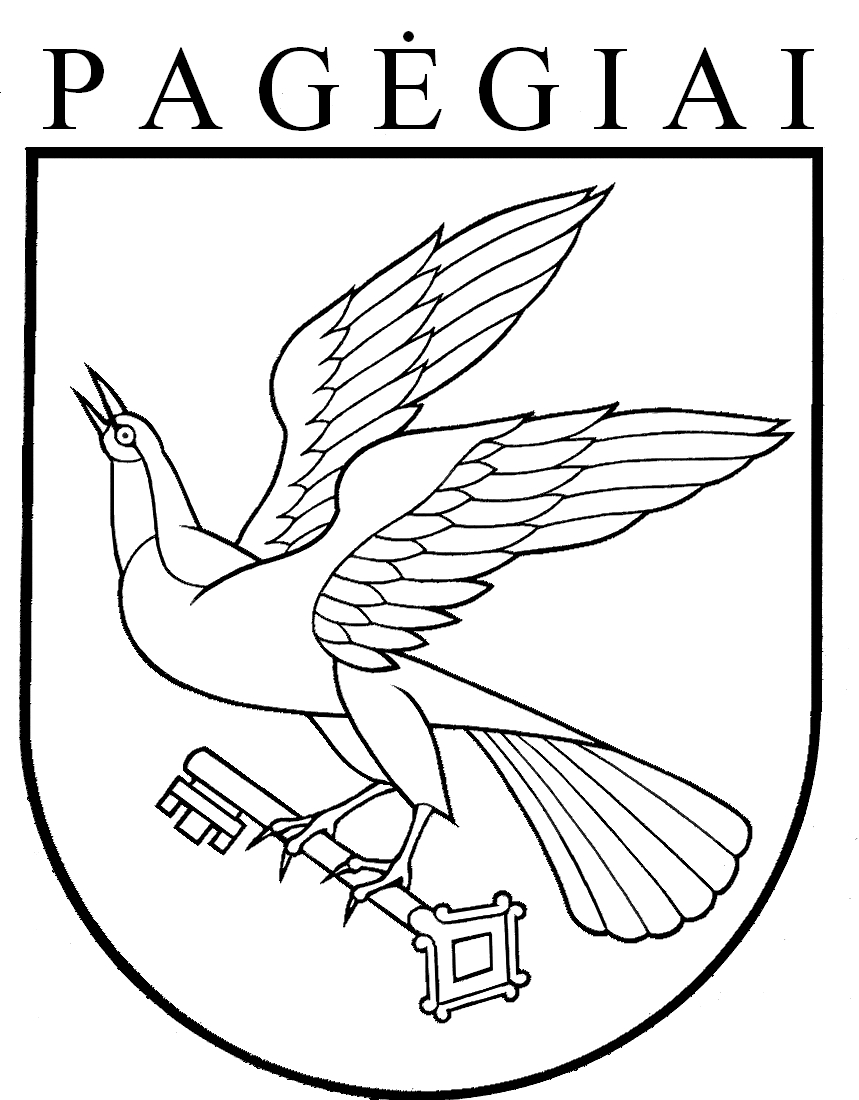 Pagėgių savivaldybės tarybasprendimasDĖL PAGĖGIŲ SAVIVALDYBĖS tarybos 2016 m. rugpjūčio  25 d. sprendimo nr. t-170 „dėl leidimo PAGĖGIŲ SAV. VILKYŠKIŲ JOHANESO BOBROVSKIO GIMNAZIJOS DIREKTOREI RIMAI AUŠTRIENEI DIRBTI PAPILDOMĄ DARBĄ“ pripažinimo netekus galios  2017 m. kovo 28 d. Nr. T-31Pagėgiai